PM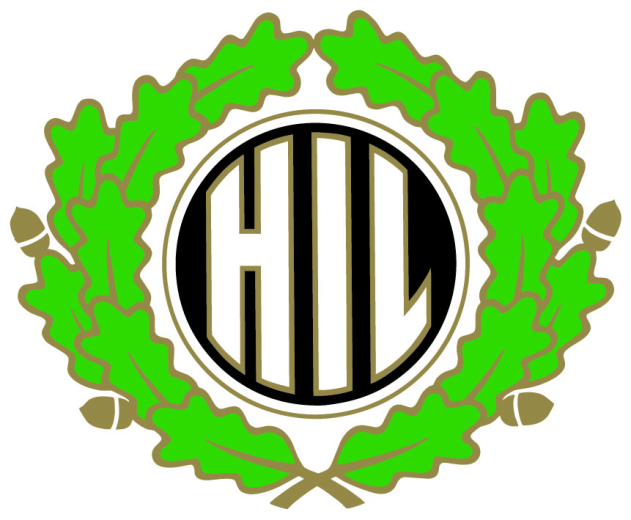 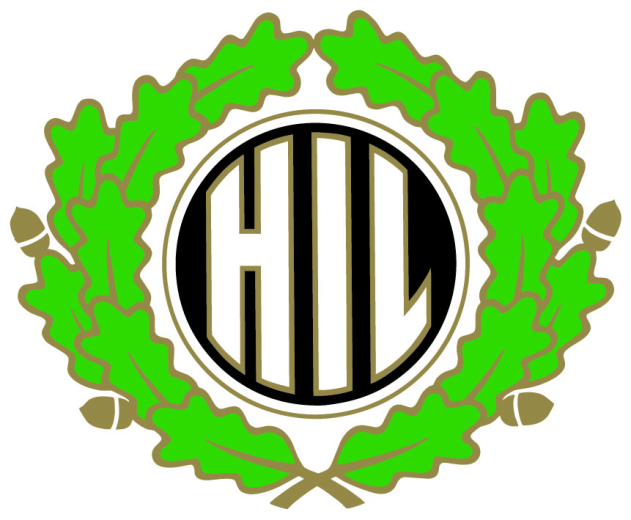 VÅRKARUSEL 1 2017 Lørdag 25. mars: Haugaland golfbane, SveioSted/arena:		Haugaland Golfklubb, Leiteveien – Sveio. 1 km nord for Sveio  
  			Sentrum. Merket fra E 39 og FV47 nord for Haugesund.Start:			Fri start mellom kl. 11.00 og 12.00. Løyper og klasser: 	Kart:	Sveio Nord, 1:10 000, ekvidistanse 5 m., gitt ut i 2016. 
1:7500 for løype 2 og 3, 1:5000 for løype 4Sko: 	Sko med pigger anbefalesTerrengbeskrivelse: 
Løypene går i skogsterreng og beitelandskap. I alle løyper skal en over en glatt bro mot slutten av løpet. Vær forsiktig ved kryssing av denne. Bruk gjerdeklyvere der dette er merket på kartet. Stier som er merket på kartet er noen steder lite synlig i terrenget.Premiering: 	Premie til alle deltagere under 12 år Salg: 	Salg av juice og fruktLøpsleder: 	 Ingvild Paulsen Vie, 93 24 22 78 Sportslig: 	 Grethe Paulsen Vie , 48 15 25 09Teknisk:	 Alf Inge LindtnerLøyperKlasserNivåLengde1. Lang
D/H15-16D/H17D/H40,50,60,70Trim LangA4,5 km2. MellomD/H 13-14D/H13-16BD/H17BD/H40B,50B,60B,70B,80Trim MellomB3,4 km3. KortD/H -10 og D/H 11-12D/H13-16CD/H17CD/H40CTrim KortC2,5 km4. NybegynnerN-åpenD/H11-12ND/H13-16ND/H17NTrim NybegynnerN1,7 km